
о проведении Открытого Мастерского турнира Приволжского Федерального округа по жиму лёжа и становой тяге в дивизионе (ПРО и ЛЮБИТЕЛИ)Цели и задачи: - выявление сильнейших спортсменов;  - выполнение разрядных нормативов АНО «НАП» вплоть до «Мастера Спорта»
 - популяризация пауэрлифтинга и отдельных упражнений пауэрлифтинга;
 - формирование престижности занятиями спортом в молодежной среде, как следствие - формирование престижности здорового образа жизни;
 - развитие массового спорта в России, как приоритетная задача, поставленная Президентом РФ В.В.Путиным;
 - реализация федеральной целевой программы: «Развитие физической культуры и спорта в РФ в 2016-2020 гг.».
 2. Сроки и место проведения: Соревнования проводятся 25-26 ноября 2017г.  по адресу: Республика Башкортостан город Салават; ул. Ключевая 1; Дворец Спорта «Нефтехимик»
 Взвешивание:- 24 ноября 2017 с 18:00 до 21:00 часов по адресу: г. Салават Дворец Спорта «Нефтехимик»-  25 ноября 2017 с 08:00 до 10:00 часов по адресу: г. Салават Дворец Спорта «Нефтехимик»- 26 ноября 2017 с 08:00 до 10:00 часов по адресу: г. Салават Дворец Спорта «Нефтехимик» Начало соревнований в 11.00 ч. 
 Потоковое расписание выступлений будет составлено по итогам взвешивания и доступно в месте проведения соревнований. 
 3. Организаторы соревнований:Общее руководство по подготовке и проведению соревнований осуществляется «Национальная Ассоциация пауэрлифтинга»  по Республике Башкортостан. 4. Судейство.
 ·Соревнования проводятся по международным правилам НАП;
 ·Судьи должны иметь соответствующую одежду (белая рубашка, тёмные или серые брюки) и соответствующую судейскую квалификацию.Главный судья соревнований – Минибаев Руслан Фригелевич 5. Участники соревнований: К участию в соревнованиях допускаются участники, достигшие 18 лет, имеющие соответствующую спортивно-техническую подготовку. Экипировка участников - согласно правилам федерации НАП.6. Дисциплины: - Становая тяга без экипировки (любители)- Становая тяга без экипировки (ПРО) - жим лёжа без экипировки (любители)- жим лёжа без экипировки (ПРО) - жим в лёжа в экипировке (ПРО) - Жим лёжа в софт-экипировке (ПРО)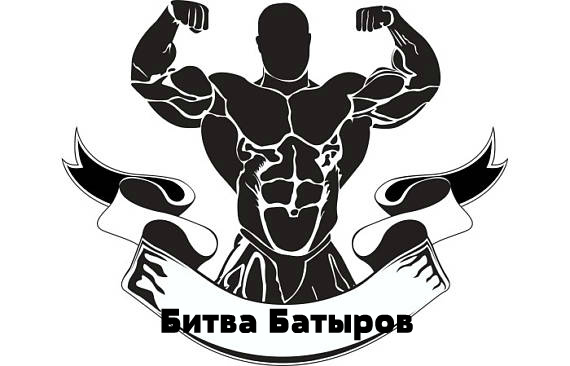  7. Возрастные и весовые категории участников: Возрастные категории. - открытая возрастная группа мужчины и женщины 18 лет и старше. Весовые категории:- в без экипировочном и экипировочном дивизионе у мужчин: до 67,5 кг, до 75 кг., до 82,5 кг., до 90 кг., до 100 кг., до 110 кг., до 125, кг., свыше 125 кг. - в без экипировочном и экипировочном дивизионе у  женщин:  до 52., до 56., до 60., до 67., до 75+;
 8. Заявки:Предварительные заявки от спортсменов принимаются до 15.10.2017г. включительно на e-mail:  napslv@mail.ru, а также на сайте 
 9. Стартовый взнос:- Стартовый взнос в одной номинации версии ПРО:1500 рублей. При отсутствии годового взноса за 2017г спортсмен обязан уплатить его в размере 750р. По версии  «Любители» стартовый взнос равен стартовому взносу по версии «ПРО» плюс 750р (однократно) с человека для проведения выборочного тестирования спортсменов дивизиона «Любители» на применение допинга. В случае заявки на выступления в двух,  номинациях доплата 1000 рублей.10. Присвоение нормативов: - Присваиваются нормативы по становой тяге и жиму лёжа вступившие в силу с 01.01.2017 г. вплоть до Мастера Спорта НАП включительно- Для оформления необходимо иметь 2 фото 3х4см. 
 11 Награждение:           Спортсмены-мужчины и женщины в без экипировочном дивизионе в открытой возрастной группе в дисциплине становая тяга и жим лёжа (без экипировки),  занявшие  первые 3 места в каждой весовой категории, награждаются медалями, дипломами  ценными призами.           Спортсмены-мужчины и женщины в дисциплинах «жим лёжа в экипировке и софт-экипировке» награждаются в абсолютном зачёте. 12. Договор на участие в соревнованиях.  Проходя процедуру взвешивания и регистрации, каждый спортсмен подписывает заявочную карточку. Факт подписания данной карточки является заключением Договора об участии в соревнованиях между спортсменом и организаторами. Подписывая карточку, спортсмен соглашается со всеми пунктами настоящего Положения, а также со всеми пунктами Технических правил АНО «НАП» и всех Постановлений  АНО «НАП», принятых до начала данных соревнований и опубликованных на официальном сайте АНО «НАП» (www.пауэрлифтинг-россия.рф), в разделах «Документы ассоциации» и «Правила и нормативы».    Также спортсмен безоговорочно соглашается со следующими условиями:Принимая участия в соревнованиях, спортсмен признаёт, что от него потребуется максимальное физическое и психологическое напряжение, что влечет за собой риск получения травмы, либо увечья. Спортсмен принимает на себя все риски, связанные с этим, и несёт всю ответственность за любые травмы и увечья,  известные ему, либо не известные ему, которые он может получить. Спортсмен осознаёт, что на его ответственности лежит контроль  состояния своего здоровья перед участием в соревнованиях, тем самым подтверждает проведение регулярного врачебного медосмотра, и отсутствие медицинских противопоказаний для участия  в соревнованиях, соответственно свою полную физическую  пригодность  и добровольно застраховал свою жизнь и здоровье на период участия в соревновании.Принимая участие в соревновании, спортсмен сознательно отказывается от любых претензий, в случае получения травмы или увечья на этом турнире, в отношении Организаторов турнира, АНО «Национальная ассоциация пауэрлифтинга», собственника помещений, руководителей, должностных лиц, работников упомянутых организаций, ассистентов на помосте и всего обслуживающего соревнования персонала. Спортсмен добровольно оплачивает все благотворительные взносы, предназначенные для погашения расходов по проведению турнира, изготовлению наградной атрибутики и других расходов, связанных с проведением спортивных мероприятий.Спортсмен ознакомился с данным Положением и полностью понимает его содержание.Спортсмен добровольно соглашается принять все вышеописанные в п.129 настоящего Положения условия. Тем самым подтверждает это, подписывая заявочную карточку в присутствии секретариата на процедуре регистрации и взвешивания. 13. Финансирование:
 Расходы по командированию, размещению и питанию участников, тренеров  несут командирующие организации.
 14. Контактная информация:           По всем интересующим Вас вопросам, касающимся организации и проведения «Открытого Мастерского Турнира Приволжского федерального округа по становой тяге и жиму лёжа (ПРО, Любители)» можете обращаться к организатору соревнований: Минибаеву Руслану Фригелевичу e-mail: napslv@mail.ru или по телефону 8-927-342-70-48.
 15. Настоящее Положение служит официальным вызовом на соревнования. 